Муниципальное образовательное учреждение«Зенинская средняя общеобразовательная школа Вейделевского района Белгородской области»Программа  внеурочной деятельности на ступени основного общего образования (6-9 классы) муниципального образовательного учреждения«Зенинская средняя общеобразовательная школа Вейделевского района Белгородской области»на 2022-2023учебный годПояснительная записка       План внеурочной деятельности муниципального образовательного учреждения «Зенинская средняя общеобразовательная школа Вейделевского района Белгородской области» определяет состав и структуру направлений, формы организации, объём внеурочной деятельности для обучающихся на ступени основного общего образования. При отборе содержания и видов деятельности детей по каждому направлению внеурочной деятельности учтены интересы и потребности детей, пожелания родителей, рекомендации школьного психолога, опыт внеаудиторной и внеурочной деятельности педагогов. Нормативно-правовой основой формирования плана внеурочной деятельности являются следующие нормативные документы Конституция Российской Федерации (ст.43).Федеральный закон РФ «Об образовании в Российской Федерации» от 29 декабря 2012г. №273 – ФЗ;Постановление Правительства РФ от 19.03.2001г. №196 «Об утверждении типового положения об общеобразовательном учреждении» (в ред. Постановлений Правительства РФ от 23.12.2002 № 919, от 01.02.2005 № 49, от 30.12.2005 № 854, от 20.07.2007 № 459, от 18.08.2008 № 617, от 10.03.2009 № 216);Постановление Главного государственного санитарного врача РФ от 29.12.2010г. № 189 «Об утверждении СанПиН 2.4.2.2821-10  «Санитарно-эпидемиологические требования к условиям и организации обучения в общеобразовательных учреждениях"Федеральный государственный образовательный стандарт начального общего образования, утвержден приказом Минобрнауки России от 6.10.2009 г. № 373  (в ред. приказов Минобрнауки РФ от 26.11.2010 № 1241, от 22.09.2011 № 2357, 18.12.2012г. №1060);Приказ министерства образования и науки РФ от 14.12.2009 г. № 729 «Об утверждении перечня организаций, осуществляющих издание учебных пособий, которые допускаются к использованию в образовательном процессе в имеющих государственную аккредитацию и реализующих образовательные программы общего образования образовательных учреждениях» (в ред. приказов Минобрнауки РФ от 13.01.2011 № 2, от 16.01.2012 №16);Письмо Минобрнауки РФ «О введении федерального государственного образовательного стандарта общего образования от 19.04.2011г. № 03-255Письмо Минобрнауки РФ  «Об организации внеурочной деятельности при введении федерального государственного образовательного стандарта общего образования от 12 мая 2011г . №03-296.Приказ управления образования и науки Белгородской области от 23.06.2006г. №1021 «Об утверждении базисного учебного плана для специальных (коррекционных) общеобразовательных учреждений и классов VII и VIII видов» (при наличии);Методические письма  БелИРО;-Устав МОУ «Зенинская СОШ»;          -Локальные акты  МОУ «Зенинская СОШ»;Общая характеристика плана внеурочной деятельностиВнеурочная деятельность обучающихся организуется в целях формирования единого образовательного пространства Зенинской средней школы , и направлена на достижение планируемых результатов освоения основной образовательной программы начального и основного общего образования.Целью внеурочной деятельности является обеспечение достижения планируемых личностных и метапредметных результатов освоения основных образовательных программ начального и основного общего образования обучающимися,  создание  условий для достижения обучающимися  необходимого для жизни в обществе социального опыта и формирования принимаемой обществом системы ценностей, для многогранного развития и социализации каждого школьника в свободное от учёбы время.В  качестве организационной модели внеурочной деятельности в 2020-2021 учебном году определена оптимизационная модель, предполагающая использование внутренних ресурсов образовательного учреждения. В её реализации принимают участие педагогические работники Зенинской средней школы: учителя начальных классов, учителя-предметники.  Координирующую роль выполняет классный руководитель (учитель начальных классов), который в соответствии со своими функциями и задачами: -взаимодействует с педагогическими работниками, а также учебно-вспомогательным персоналом общеобразовательного учреждения; -организует в классе образовательный процесс, оптимальный для развития положительного потенциала личности обучающихся в рамках деятельности общешкольного коллектива; -организует систему отношений через разнообразные формы воспитывающей деятельности коллектива класса, в том числе, через органы самоуправления; -организует социально значимую, творческую деятельность обучающихся. Внеурочная деятельность является составной частью учебно-воспитательного  процесса Зенинской средней школы и организуется по направлениям развития личности:спортивно-оздоровительное, духовно-нравственное, социальное, общеинтеллектуальное, Общекультурное Формы организации внеурочной  деятельности:        экскурсии                    олимпиады,        конференции,	конкурсы,        соревнования       литературно-музыкальные композиции       концерты                   встречи с интересными людьми                   ярмарки.  Спортивно-оздоровительное направление создает условия для полноценного физического и психического здоровья ребенка, помогает ему освоить гигиеническую культуру, приобщить к здоровому образу жизни, формировать привычку к закаливанию и физической культуре. Данное направление представлено курсом:   Кружок «Школа дорожной безопасности». Программа курса внеурочной деятельности разработана на основе приказа департамента образования Белгородской области «О создании рабочей группы по разработке программы по профилактике детского дорожно-транспортного травматизма» от 26.11.2015г. № 4781. Программа внеурочной деятельности «Школа дорожной безопасности» состоит из трёх основных разделов:«Юные инспекторы движения», «Обеспечение безопасности дорожного движения», «Основы медицинских знаний» и включает в себя  три основных вида деятельности:обучение на основе современных педагогических технологий по формированию у обучающихся культуры безопасного поведения на дороге;обучение на основе метода проектов и исследовательской деятельности; практическая отработка координации движений, двигательных умений и навыков безопасного поведения на улицах, дорогах и в транспорте с использованием для этого комплекса игр (сюжетные, ролевые, игры по правилам и др.) и специальных упражнений (вводные, групповые, индивидуальные).Содержание занятий отвечает требованию к организации внеурочной деятельности. Программа внеурочной деятельности предусматривает групповую и коллективную работу обучающихся, совместную деятельность обучающихся и родителей, закрепление получаемых знаний во время практических занятий и мероприятий по безопасности дорожного движения. Курс «Лёгкая атлетика»  занимает одно из ведущих мест в физическом воспитании  школьников.  Эти курсы включают различные виды ходьбы, бега, прыжков и метаний, которые позволят развить физические навыки детей младшего возраста.Курс «Бадминтон» . Целью духовно-нравственного направления является освоение детьми духовных ценностей  мировой и отечественной культуры, подготовка их к самостоятельному выбору нравственного образа жизни, формирование гуманистического мировоззрения, стремления к самосовершенствованию и воплощению духовных ценностей в жизненной практике. Данное направление представлено курсами: Курс «  Мир православной культуры» (   Концепция и программа учебного предмета.1-11 годы обучения/ Шевченко Л.А..-М.: Центр поддержки культурно-исторических традиций Отечества, 2012 г.) направлен духовно-нравственное воспитание учащихся, на получение школьниками знаний, необходимых для формирования у них целостной картины мира на основе традиционных для России православных культурных ценностей.Общекультурная деятельность ориентирует детей на доброжелательное, бережное, заботливое отношение к миру, формирование активной жизненной позиции, лидерских качеств, организаторских умений и навыков. Данное направление представлено следующими  Студия «КВН».Рабочая программа «КВН (совершенствование практических навыков)» составлена на основе Примерной программы организации внеурочной деятельности. Начальное и основное образование. Под ред. В.А. Горского, 2- е издание, М.: Просвещение 2011 (стандарты второго поколения), Внеурочная деятельность школьников. Методический конструктор: пособие для учителя/ Д.В.Григорьев, П.В.Степанов. – М.: Просвещение, 2011. Актуальность данной программы состоит в еѐ социальной направленности на формирование активной жизненной позиции в процессе коммуникативного общения. Школа после уроков — это мир творчества. Младшие подростки проявляют стремление к раскрытию своих интересов, увлечений, своего «я». Ведь главное, что здесь ребѐнок делает выбор, свободно проявляет свою волю, раскрывается как личность. Педагогическая целесообразность данной программы заключается в том, что она способствует более разностороннему раскрытию индивидуальных способностей обучающихся, которые не всегда в полной мере удаѐтся «рассмотреть» на уроке. Данная программа основывается на принципах культуросообразности, коллективности и диалогичности. Примером этому может служить игра «КВН», основной целями и задачами которой являются: -Развитие творческих способностей учащихся: сочинение сценариев, упражнения для дикции, сценическое движение, музыкальные занятия, занятия танцем, этюды по построению мизансцен, пантомима, жесты и мимика, искусство диалога и перевоплощения, искусство экспромта; - стимулирование интереса к окружающей действительности, телевидению, кинофильмам, чтению;  -создание благоприятной атмосферы на репетициях и во время игры, превращение занятия в увлекательное путешествие, проведение мини-игр и экспромтов; - объединение подростков в коллектив, установление эмоциональных контактов с применением упражнений по общению, организация творческого сотрудничества с другими детскими коллективами; -снятие напряжения, вызванного повышенной учебной нагрузкой, с помощью игровых приемов и самой игры; - гармоническое развитие личностных качеств подростка при подготовке выступления, расширение его кругозора, развитие интеллекта, создание условий для самоутверждения и самореализации; - воспитание личности в игровых моделях жизненных ситуаций.Социальное направление помогает детям освоить разнообразные способы деятельности: трудовые, игровые, художественные, двигательные умения, развить активность и пробудить стремление к самостоятельности и творчеству. Курс  «   Финансовая грамотность». Актуальность данной программы продиктована развитием финансовой системы и появлением широкого спектра новых сложных финансовых продуктов и услуг, которые ставят перед гражданами задачи, к решению которых они не всегда готовы. Финансовая грамотность - необходимое условие жизни в современном мире, поскольку финансовый рынок предоставляет значительно больше возможностей по управлению собственными средствами, чем 5—10 лет назад, и такие понятия как потребительский кредит, ипотека, банковские депозиты плотно вошли в нашу повседневную жизнь. Однако в настоящий момент времени ни нам, ни нашим детям явно недостаточно тех финансовых знаний, которыми мы располагаем. При этом нужно учитывать, что сегодняшние учащиеся — это завтрашние активные участники финансового рынка. Поэтому, если мы сегодня воспитаем наших детей финансово грамотными, значит, завтра мы получим добросовестных налогоплательщиков, ответственных заемщиков, грамотных вкладчиков.Новизной данной программы является направленность курса на формирование финансовой грамотности учащихся на основе построения прямой связи между получаемыми знаниями и их практическим применением, пониманием и использованием финансовой информации на настоящий момент и в долгосрочном периоде и ориентирует на формирование ответственности у подростков за финансовые решения с учетом личной безопасности и благополучия.Отличительной особенностью программы данного курса является то, что он базируется на системно-деятельностном подходе к обучению, который обеспечивает активную учебно-познавательную позицию учащихся. У них формируются не только базовые знания в финансовой сфере, но также необходимые умения, компетенции, личные характеристики и установки. Программа «Основы функциональной грамотности»   нацелена на развитие способности человека формулировать, применять и интерпретировать математику разнообразных контекстах. Эта способность включает математические рассуждения, использование математических понятий, процедур, фактов и инструментов, чтобы описать, объяснить и предсказать явления. Она помогает людям понять роль математики в мире, высказывать хорошо обоснованные суждения и принимать решения, которые необходимы конструктивному, активному и размышляющему гражданину (математическая грамотность).Общеинтеллектуальное  направление предназначено помочь детям освоить разнообразные доступные им способы познания окружающего мира, развить познавательную  активность, любознательность.  Это направление представлено курсами:Курс «Разговор о правильном питании» направлен на формирование культуры здорового образа жизни с выделением главного компонента - культуры питания. Принципами данной  программы являются:возрастная адекватность — используемые формы и методы обучения соответствуют психологическим особенностям детей младшего школьного возраста;научная обоснованность — содержание УМ К базируется на данных исследований в области возрастной физиологии, гигиены питания, педагогики;практическая целесообразность — содержание УМК отражает наиболее актуальные проблемы, связанные с формированием у детей навыков здорового образа жизни;необходимость и достаточность предоставляемой информации — учащимся предоставляется только тот объем информации, которым они реально могут воспользоваться;модульность структуры — УМК может быть реализован на базе традиционных образовательных областей, в факультативной работе, во внеклассной работе;вовлеченность родителей в реализацию программы.Программа предполагает активное вовлечение в работу родителей. Как показывают исследования специалистов, только 20% пап и мам знакомы с основными принципами организации здорового питания детей и далеко не все родители считают необходимым рассказывать детям о важности правильного питания. Поэтому непосредственной работе по программе должна предшествовать работа с родителями. Это может быть беседа, в которой раскрываются цели и задачи данной программы, ее тематика. Основная задача педагога — сделать родителей своими союзниками. Программа предполагает использование разнообразных форм проведения занятий в зависимости от возраста и возможностей детей.Курс «Предпрофильная подготовка» Рабочая программа курса «Предпрофильная подготовка», 8 – 9 классы составлена на основе программы для общеобразовательных учреждений «Твоя профессиональная карьера», 8-9 классы, М. «Просвещение», 2006 год (авторский коллектив: С.Н.Чистякова, М.А.Холодная, В.А. Власов и др.), образовательной программы основного общего, среднего общего образования. Цели курса:-актуализировать процесс профессионального самоопределения учащихся за счет специальной организации их деятельности, включающей полученные знания о себе, о мире профессионального труда, их соотнесения в процессе профессиональных проб;-развить у учащихся способности к профессиональной адаптации в современных социально-экономических условиях.Задачи курса:-повысить уровень психологической компетенции учащихся за счет вооружения их соответствующими знаниями и умениями, расширения границ самовосприятия, пробуждения потребности в самосовершенствовании;-сформировать положительное отношение к самому себе, осознание своей индивидуальности, уверенность в своих силах применительно к реализации себя в будущей профессии;-ознакомить со спецификой профессиональной деятельности и новыми формами организации труда в условиях рыночных отношений и конкуренции кадров;-обеспечить возможность соотносить свои склонности и способности с требованиями профессиональной деятельности с помощью включения их в систему профессиональных проб. Курс «Физика в задачах и экспериментах» имеет основную цель - развить у обучающихся стремление к дальнейшему самоопределению, интеллектуальной, научной и практической самостоятельности, познавательной активности. Данная программа позволяет обучающимся ознакомиться с методикой организации и проведения экспериментально-исследовательской деятельности в современном учебном процессе по физике, ознакомиться со многими интересными вопросами физики на данном этапе обучения, выходящими за рамки школьной программы, расширить целостное представление о проблеме данной науки. Экспериментальная деятельность будет способствовать развитию мыслительных операций и общему интеллектуальному развитию. Задачи  программы занятий внеурочной деятельности по физике «Физика в задачах и экспериментах», для учащихся 7-х классов являются: развитие у учащихся познавательных интересов, интеллектуальных и творческих способностей в процессе решения практических задач и самостоятельного приобретения новых знаний;формирование и развитие у учащихся ключевых компетенций – учебно – познавательных, информационно-коммуникативных, социальных, и как следствие - компетенций личностного самосовершенствования;формирование предметных и метапредметных результатов обучения, универсальных учебных действий;воспитание творческой личности, способной к освоению передовых технологий и созданию своих собственных разработок, к выдвижению новых идей и проектов;реализация деятельностного подхода к предметному обучению на занятиях внеурочной деятельности по физике.      Особенностью внеурочной деятельности по физике в рамках кружковой работы является то, что она направлена на достижение обучающимися в большей степени личностных и метапредметных результатов.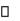 Курс «Химия вокруг нас» имеет цель- удовлетворить познавательные запросы детей, развивать исследовательский подход к изучению  окружающего мира и умение применять свои знания на практике, расширить знания учащихся о применении веществ в повседневной жизни, реализовать общекультурный компонент.Задачи:Предметные:Сформироватьнавыкиэлементарнойисследовательскойработы;Расширитьзнанияучащихсяпохимии,экологии;Научитьприменятькоммуникативныеипрезентационныенавыки;Научитьоформлятьрезультатысвоейработы.Метапредметные:Развить умение проектирования своей деятельности;Продолжить формирование навыков самостоятельной работы с различными источниками  информации;Продолжить развивать творческие способности.Личностные:Продолжить воспитание навыков экологической культуры ,ответственного отношения к людям и к природе;Совершенствовать навыки коллективной работы;Способствовать  пониманию современных проблем экологии и сознанию их актуальности.Факультатив «Основы программирования».Цели: расширение кругозора и эрудиции обучающихся; -формирование познавательных, коммуникативных и регулятивных универсальных учебных действий обучающихся.Задачи: -развивать информационные  способности обучающихся;-формировать элементы логической и алгоритмической грамотности; Способствовать формированию коммуникативных умений школьников с применением коллективных форм организации занятий и использованием современных средств обучения.Использование современных средств компьютерного моделирования позволяют визуализировать, анимировать способы действий, например: движение. Создание на занятиях ситуаций активного поиска, предоставление возможности сделать собственное «открытие», знакомство с оригинальными путями рассуждений, овладение элементарными навыками исследовательской деятельности позволят обучающимся реализовать свои возможности, приобрести уверенность в своих силах.Содержание программ создаѐт условия для развития у школьников познавательных интересов, формирует стремление к размышлению и поиску, вызывает у него чувство уверенности в своих силах, в возможностях своего интеллекта. Во время занятий у детей происходит становление развитых форм самосознания и самоконтроля, у них исчезает боязнь ошибочных шагов, снижается тревожность и необоснованное беспокойство. Содержание может быть использовано для показа обучающимся возможностей применения тех знаний и умений, которыми они овладевают на уроках математики: развитие наблюдательности, геометрической зоркости, умения анализировать, догадываться, рассуждать, доказывать, умения решать учебную задачу творчески.Реализуя задачи воспитания любознательного, активно и заинтересованно познающего мир школьника, творческой личности будет проходить более успешно, если урочная деятельность дополнится внеурочной работой.Результаты внеурочной деятельности       Воспитательный результат внеурочной деятельности — непосредственное духовно-нравственное приобретение ребёнка благодаря его участию в том или ином виде деятельности.	Воспитательный эффект внеурочной деятельности — влияние (последствие) того или иного духовно-нравственного приобретения на процесс развития личности ребёнка.	Все виды внеурочной деятельности учащихся на ступени основного общего образования  строго ориентированы на воспитательные результаты.Мониторинг эффективности внеурочной деятельности и дополнительного образования.	Эффективность внеурочной деятельности и дополнительного образования  зависит от качества программы по её модернизации и развитию и уровня управления этой программой.  Управление реализацией  программой  осуществляется через планирование, контроль и корректировку действий. Управление  любой инновационной деятельностью идёт  по следующим направлениям:- организация работы с кадрами;- организация работы с ученическим коллективом;- организация работы с родителями, общественными организациями, социальными партнёрами;- мониторинг эффективности инновационных процессов.Контроль результативности и эффективности будет осуществляться путем проведения мониторинговых исследований,  диагностики обучающихся, педагогов, родителей.Целью мониторинговых исследований является создание системы организации, сбора, обработки и распространения информации,  отражающей результативность модернизации внеурочной деятельности и дополнительного образования по следующим критериям:рост социальной активности обучающихся;рост мотивации к активной познавательной деятельности;уровень достижения  обучающимися таких образовательных результатов,  как  сформированность коммуникативных и исследовательских компетентностей, креативных и организационных способностей, рефлексивных навыков; качественное изменение в личностном развитии, усвоении гражданских и нравственных норм, духовной культуры, гуманистического основ отношения к окружающему миру (уровень воспитанности);удовлетворенность учащихся и  родителей жизнедеятельностью школы.Объекты мониторинга:Оценка востребованности форм и мероприятий внеклассной работы;Сохранность контингента всех направлений внеурочной работы;Анкетирование школьников и родителей по итогам года с целью выявления удовлетворённости воспитательными мероприятиями;Анкетирование школьников и родителей в рамках внутришкольного контроля.Вовлечённость  обучающихся во внеурочную образовательную деятельность как на базе школы, так и вне ОУ;Развитие и сплочение ученического коллектива, характер межличностных отношений;Результативность участия субъектов образования в целевых программах и проектах различного уровня. Заключение            Многообразие форм внеурочной деятельности порождает богатство условий для разнообразных видов деятельности, позволяя включать в работу весь комплекс психических процессов ученика. Система внеурочной учебной деятельности рассматривается как неотъемлемый компонент образовательного процесса   школы, позволяющих не только расширить диапазон базового образования, но и получить специальные научные и профессиональные знания, навыки, умения, придать процессу образования творческий характер, обуславливая его целостность и многомерность в русле концепции непрерывного образованияПлан внеурочной деятельности  «Зенинской средней общеобразовательной школы Вейделевского района Белгородской области»  на ступени основного общего образования на 2022-2023учебный годРесурсное обеспечение внеурочной деятельности в 2022-2023учебном годуМОУ «Зенинская средняя школа Вейделевского района Белгородской области» Распределение часов внеурочной деятельности в                                                                      6 классе                                                                           7 классе                                                   8  а класс8б класс9 класс                                                                                                                                                                                                            УТВЕРЖДАЮ                                                                                                                                                       Директор МОУ «Зенинская СОШ»________/ Чаплыгина А.С.31.08. 2022г.Расписание занятий внеурочной деятельностью на ступени основного общего образования МОУ «Зенинская СОШ» на 2022-2023учебный годРассмотрено на заседании педагогического совета МОУ «Зенинская СОШ» протокол № 1от 29   августа 2022 г.Согласовано с Управляющим советом МОУ «Зенинская СОШ»протокол № 1от 26 августа 2022г.Утверждаю Директор МОУ «Зенинская СОШ»__________Чаплыгина А.С.Приказ № 116    от  31   августа 2022 г.Направление внеурочной деятельностиФормы организации внеурочной деятельностиНазваниепрограммыКлассКлассКлассКлассКлассНаправление внеурочной деятельностиФормы организации внеурочной деятельностиНазваниепрограммы6  6  7   8 а8б9Направление внеурочной деятельностиФормы организации внеурочной деятельностиНазваниепрограммыКоличество часовКоличество часовКоличество часовКоличество часовКоличество часовСпортивно - оздоровительное         СекцияЛегкая атлетика 1 11  11Кружок  «Школа дорожной безопасности» 111 Духовно-нравственноеФакультативМир православной культуры111111ОбщеинтеллектуальноеКружокРазговор о правильном питании11ОбщеинтеллектуальноеИнтеллектуальный клубОсновы программирования1111 1ОбщеинтеллектуальноеКружокПредпрофильная подготовка1111ОбщеинтеллектуальноеКружокХимия вокруг нас11ОбщеинтеллектуальноеКружокФизика в задачах и экспериментах1ОбщеинтеллектуальноеКружокОсновы функциональной грамотности11ОбщеинтеллектуальноеКлассный часРазговоры о важном111111ОбщекультурноеОбщекультурноеОбщекультурноеСтудияКВН1СоциальноеКружокФинансовая грамотность111СоциальноеВсего (по классам)887665№ п/пОсновные направленияФорма организации внеурочной/названиеОбеспечениеОбеспечениеОбеспечение№ п/пОсновные направленияФорма организации внеурочной/названиеКадровоеПрограммное (с указанием сроков реализации программы)Материально-техническое1.Спортивно-оздоровительноеСекция «Легкая атлетика»учитель физической культурыВнеурочная деятельность школьников. Методический конструктор: пособие для учителя/ Д.В.Григорьев, П.В. Степанов. –М.:Просвещение, 2011.5 летспортивный зал, школьный дворКружок «Школа дорожной безопасности».Учитель ОБЖПриказ  департамента образования Белгородской области «О создании рабочей группы по разработке программы по профилактике детского дорожно-транспортного травматизма» от 26.11.2015г. № 4781., 3 годаСпортзал2.Духовно-нравственноеМир православной культурыУчитель ПККонцепция и программа учебного предмета.1-11 годы обучения/ Шевченко Л.А..-М.: Центр поддержки культурно-исторических традиций Отечества, 2012 г.),5 леткомната развивающих игр, учебный кабинет3.СоциальноеКружок « Финансовая грамотность »учитель математикиФинансовая грамотность:учебная программа 5-7 классы общеобразоват. орг./Е.А.Вигдорчик, И.В.Липсиц,Ю.Н. Корлюгова,А.В.Половникова-М.:ВАКО, 2018,3 годакомната развивающих игр, учебный кабинет, школьный дворФинансовая грамотность:учебная программа 5-7 классы общеобразоват. орг./Е.А.Вигдорчик, И.В.Липсиц,Ю.Н. Корлюгова,А.В.Половникова-М.:ВАКО, 2018,3 годакомната развивающих игр, учебный кабинет, школьный двор4.Общеинтеллек-туальноеКружок «Разговор о правильном питании»Учитель музыки, информатики, физкультурыРазговор о здоровом и правильном питании. Методическое пособие.-М.:ОЛМА Медиа ,2014.,7 лет комната  развивающих  игр, учебный кабинет4.Общеинтеллек-туальноеКлассный час «Разговоры о важном»Классный руководительМинистерство просвещения РФ, федеральный проектучебный кабинет4.Общеинтеллек-туальноеКружок «Физика в задачах и экспериментах»Учитель физикиВнеурочная деятельность. Примерный план внеурочной деятельности в основной школе: пособие для учителя/. В.П. Степанов, Д.В. Григорьев – М.: Просвещение, 2014. – 200 с. -. (Стандарты второго поколения).учебный кабинет4.Общеинтеллек-туальноеКружок «Химия вокруг нас»Учитель химииПрограмма модифицирована,составлена на основепрограммыЧернобельскойГ.М.,ДементьеваА.И.«Мирглазамихимика»(Чернобельская,Г.М.,ДементьевА.И.Мирглазами химика. Учебное пособие. К пропедевтическому курсу химии 7класса.Химия,1999)учебный кабинетПредпрофильная подготовкаУчителя-предметникиРабочая программа курса «Предпрофильная подготовка», 8 – 9 классы составлена на основе программы для общеобразовательных учреждений «Твоя профессиональная карьера», 8-9 классы, М. «Просвещение», 2006 год (авторский коллектив: С.Н.Чистякова, М.А.Холодная, В.А. Власов и др.), образовательной программы основного общего, среднего общего образованияучебный кабинетОсновы функциональной грамотностиУчитель математикиРослова Л.О., Рыдзе О.А., Краснянская К.А., Квитко Е.С. Математическая грамотность. Сборник эталонных заданий. Выпуск 1 (ч.1, ч.2). М.: Просвещение,2021учебный кабинетФакультатив « Основы программирования » учитель информатикиПрограмма по информатике для 5-8 классов, разработанная международной школой математики и программирования «Алгоритмика», соответствует требованиям Федерального государственного образовательного стандарта начального общего образования, а также требованиям к результатам освоения основной программы начального и среднего общего образования (личностным, метапредметным и предметным).Григорьев Д. В., Степанов П. В. Внеурочная деятельность школьников. Методический конструктор. Пособие для учителя. – М.: Просвещение, 2010 г. Кабинет информатики, учебный кабинет  5ОбщекультурноеСтудия «КВН»Учитель историиРабочая программа «КВН (совершенствование практических навыков)» составлена на основе Примерной программы организации внеурочной деятельности. Начальное и основное образование. Под ред. В.А. Горского, 2- е издание, М.: Просвещение 2011 (стандарты второго поколения), Внеурочная деятельность школьников. Методический конструктор: пособие для учителя/ Д.В.Григорьев, П.В.Степанов. – М.: Просвещение, 2011.Актовый залФ.И.О,должностьучителяКатегория, разрядПреподаваемый предметКлассКоличество учащихсяКоличество часов в неделю1Скабук В.П.Высшая категорияШкола дорожной безопасности61112Скабук А.В.Высшая категорияЛегкая атлетика61113Михалева Т.И.Без категорииМир православной культуры61114 Овчаренко Н.Е.Высшая категорияРазговор о правильном питании61115 Коробченко Н.А.Высшая категория Разговор о важном61116 Халтурина В.Н.Высшая категория Финансовая грамотность61117Кандабарова С.П.Первая категорияОсновы программирования 61118Грабарева И.Н.Первая категорияОсновы функциональной грамотности6111Ф.И.О,должностьучителяКатегория, разрядПреподаваемый предметКлассКоличество учащихсяКоличество часов в неделю1Кандабарова С.П.Первая категория Основы программирования на Pethon 71012Скабук В.П.Высшая категорияШкола дорожной безопасности71013Михалева Т.И.Без категорииМир православной культуры71014Труцуненко Т.И.Первая категорияРазговор о важном71015Грабарева И.Н.Высшая категорияФизика в задачах и ответах71016 Халтурина В.Н.Высшая категория Финансовая грамотность71017.Халтурина В.Н.Высшая категорияПредпрофильная подготовка7101Ф.И.О,должностьучителяКатегория, разрядПреподаваемый предметКлассКоличество учащихсяКоличество часов в неделю1Скабук А.В.Высшая категорияЛегкая атлетика81512Михалева Т.И.Без категорииМир православной культуры81513Халтурина В.Н.Высшая категорияПредпрофильная подготовка81514Попова О.И.Высшая категорияРазговор о важном81515Пушкарева Т.В.Высшая категорияХимия вокруг нас81516Кандабарова С.П.Первая категорияОсновы программирования на Pethon8151Ф.И.О,должностьучителяКатегория, разрядПреподаваемый предметКлассКоличество учащихсяКоличество часов в неделю1Скабук А.В.Высшая категорияЛегкая атлетика81012Михалева Т.И.Без категорииМир православной культуры81013Халтурина В.Н.Высшая категорияПредпрофильная подготовка81014Кандабарова С.П.Высшая категорияРазговор о важном81015Пушкарева Т.В.Высшая категорияХимия вокруг нас81016Кандабарова С.П.Первая категория Основы программирования на Pethon 8101Ф.И.О,должностьучителяКатегория, разрядПреподаваемый предметКлассКоличество учащихсяКоличество часов в неделю1Скабук А.В.Высшая категорияЛегкая атлетика91312Михалева Т.И.Без категорииМир православной культуры91313Скабук А.В.Высшая категорияПредпрофильная подготовка91314Скабук А.В.Высшая категорияРазговор о важном91315Кандабарова Т.А.Высшая категорияКВН9131ДеньнеделиВремяпров№каб.6  кл№каб.7кл№каб.8 акл№каб.8 б кл №каб.9 кл Поне-дельник9.00-9.40Разговоры о важном(Мишланова А.В.)Разговоры о важном(Попова О.И.)Разговоры о важном(Кандабарова С.П.)Разговоры о важном(Скабук А.В.)Поне-дельник16.10-16.50«Школа дорожной безопасности»(Скабук В.П.)«Мир православной культуры(Михалева Т.И.)»«Основы программирования(Кандабарова С.П.)«Легкая атлетика»(Скабук А.В.)Вторник15.10-15.50«Основы функциональной грамотности» (Грабарева И.Н )Вторник16.10-16.50Кружок «Разговор о правильном питании»(Овчаренко Н.Е.) «Физика в задачах и экспериментах»(Грабарева И.Н.)Мир православной культуры(Михалева Т.И.)»«Предпрофильная подготовка"(Халтурина В.Н.)«Предпрофильная подготовка» (Скабук  А.В.)Среда15.10-15.50 «Легкая атлетика»(Скабук А.В.)Мир православной культуры(Михалева Т.И.)»Среда16.10-16.50«Мир православной культуры(Михалева Т.И.)»  «Основы программирования(Кандабарова С.П.)«Химия вокруг нас» (Пушкарева Т.В.)  «КВН» (Кандабарова Т.А.)Четверг15.10-15.50«Финансовая грамотность»(Халтурина В.Н.)   «Легкая атлетика»(Скабук А.В.)Четверг16.10-16.50«Предпрофильная подготовка»(Халтурина В.Н.)«Химия вокруг нас» (Пушкарева Т.В.)  Пятница15.10-15.50«Основы программирования(Кандабарова С.П.)  «Школа дорожной безопасности» (Скабук В.П.)«Предпрофильная подготовка"(Халтурина В.Н.)«Мир православной культуры(Михалева Т.И.)» Пятница16.10-16.50«Финансовая грамотность»(Халтурина В.Н.)   «Легкая атлетика»(Скабук А.В.)«Основы программирования(Кандабарова С.П.)